25.01.2023 № 230Об утверждении административного регламента администрации города Чебоксары предоставления муниципальной услуги «Прием заявлений, постановка на учет и направление детей в образовательные организации, реализующие образовательную программу дошкольного образования»В соответствии с Федеральным законом от 06.10 2003 № 131-ФЗ «Об общих принципах организации местного самоуправления в Российской Федерации», Федеральным законом от 27.10.2010 № 210-ФЗ «Об организации предоставления государственных и муниципальных услуг», Федеральным законом от 29.12.2012 № 273-ФЗ «Об образовании в Российской Федерации», Уставом муниципального образования города Чебоксары – столицы Чувашской Республики, принятым решением Чебоксарского городского Собрания депутатов Чувашской Республики от 30.12.2005 № 40, в целях реализации положений Указа Президента Российской Федерации от 07.25.2012 № 599 «О мерах по реализации государственной политики в области образования и науки», повышения качества предоставления муниципальной услуги администрация города Чебоксары п о с т а н о в л я е т:1. Утвердить прилагаемый административный регламент администрации города Чебоксары предоставления муниципальной услуги «Прием заявлений, постановка на учет и направление детей в образовательные организации, реализующие образовательную программу дошкольного образования». 2. Признать утратившими силу:постановление администрации города Чебоксары от 08.09.2016 № 2413 «Об утверждении административного регламента администрации города Чебоксары по предоставлению муниципальной услуги «Прием заявлений, постановка на учет и направление детей в образовательные организации, реализующие образовательную программу дошкольного образования»;постановление администрации города Чебоксары от 17.10.2017 № 2432 «О внесении изменений в постановление администрации города Чебоксары от 08.09.2016 № 2413»;постановление администрации города Чебоксары от 25.05.2018 № 885 «О внесении изменений в постановление администрации города Чебоксары от 08.09.2016 № 2413»;постановление администрации города Чебоксары от 23.10.2018 № 2046 «О внесении изменений в постановление администрации города Чебоксары от 08.09.2016 № 2413»;постановление администрации города Чебоксары от 09.01.2020 
№ 1 «О внесении изменений в постановление администрации города Чебоксары от 08.09.2016 № 2413»;постановление администрации города Чебоксары от 13.07.2020 
№ 1199 «О внесении изменений в постановление администрации города Чебоксары от 08.09.2016 № 2413»;постановление администрации города Чебоксары от 14.01.2021 
№ 32 «О внесении изменений в постановление администрации города Чебоксары от 08.09.2016 № 2413»;постановление администрации города Чебоксары от 24.05.2021 
№ 920 «О внесении изменений в постановление администрации города Чебоксары от 08.09.2016 № 2413»;постановление администрации города Чебоксары от 09.09.2021 № 1621 «О внесении изменений в постановление администрации города Чебоксары от 08.09.2016 № 2413»;постановление администрации города Чебоксары от 23.05.2022 
№ 792 «О внесении изменений в Административный регламент администрации города Чебоксары предоставления муниципальной услуги «Прием заявлений, постановка на учет и направление детей в образовательные организации, реализующие образовательную программу дошкольного образования, утверждённый постановлением администрации города Чебоксары от 08.09.2016 № 2413».3. Настоящее постановление вступает в силу со дня его официального опубликования.4. Контроль за исполнением настоящего постановления возложить на заместителя главы администрации города по социальным вопросам Чепрасову О.В. Глава администрации города Чебоксары                	                     Д.В. Спирин УТВЕРЖДЕНпостановлением администрации города Чебоксарыот 25.01.2023 № 230АДМИНИСТРАТИВНЫЙ РЕГЛАМЕНТадминистрации города Чебоксары предоставления муниципальной услуги «Прием заявлений, постановка на учет и направление детей в образовательные организации, реализующие образовательную программу дошкольного образования»I. Общие положения1.1. Предмет регулирования административного регламентаАдминистративный регламент администрации города Чебоксары предоставления муниципальной услуги «Прием заявлений, постановка на учет и направление детей в образовательные организации, реализующие образовательную программу дошкольного образования» (далее - Административный регламент, муниципальная услуга) разработан в целях повышения качества и доступности предоставления муниципальной услуги, определяет стандарт, сроки и последовательность действий (административных процедур) администрации города Чебоксары при осуществлении полномочий при постановке на учет и направлении детей в образовательные организации, реализующие образовательную программу дошкольного образования.1.2. Круг заявителейЗаявителями на предоставление муниципальной услуги могут являться граждане, являющиеся родителями (законными представителями) ребенка, нуждающегося в направлении в образовательную организацию, реализующую образовательную программу дошкольного образования (далее - ДОО), и имеющие регистрацию по месту жительства или по месту пребывания на территории города Чебоксары Чувашской Республики (далее - заявитель).С заявлением и документами для получения муниципальной услуги также вправе обратиться представители указанных лиц, действующие в силу полномочий, соответствующих законодательству Российской Федерации.1.3. Требование предоставления заявителю муниципальной услуги в соответствии с вариантом предоставления муниципальной услуги, соответствующим признакам заявителя, определенным в результате анкетирования, проводимого администрацией города Чебоксары (далее – профилирование), а также результата, за предоставлением которого обратился заявительМуниципальная услуга, а также результат, за предоставлением которого обратился заявитель (далее также – результат услуги), должны быть предоставлены заявителю 
в соответствии с вариантом предоставления муниципальной услуги (далее – вариант).Вариант, в соответствии с которым заявителю будут предоставлены муниципальная услуга и результат, определяется в соответствии с Административным регламентом, исходя из признаков заявителя и показателей таких признаков.II. Стандарт предоставления муниципальной услуги2.1. Наименование муниципальной услугиМуниципальная услуга «Прием заявлений, постановка на учет и направление детей в образовательные организации, реализующие образовательную программу дошкольного образования».2.2. Наименование органа местного самоуправления, предоставляющего муниципальную услугуМуниципальная услуга предоставляется администрацией города Чебоксары (далее также – администрация) и осуществляется через структурные подразделения: управление образования администрации города Чебоксары (далее – управление образования).муниципальное автономное учреждение «Центр развития дошкольного образования» города Чебоксары Чувашской Республики (далее – ЦРДО).Информационное и техническое обеспечение предоставления муниципальной услуги осуществляются управлением образования, ЦРДО.В соответствии с заключенным соглашением прием документов заявителей, связанных с предоставлением муниципальной услуги, осуществляется многофункциональными центрами предоставления государственных и муниципальных услуг (далее – МФЦ).  Возможность принятия МФЦ решения об отказе в приеме заявления и документов и (или) информации, необходимых для предоставления муниципальной услуги, не предусмотрена.2.3. Результат предоставления муниципальной услуги2.3.1. Результатом предоставления муниципальной услуги является:в случае принятия решения о постановке на учет для направления детей в образовательные организации, реализующие образовательную программу дошкольного образования – письменное уведомление о постановке на учет   для направления ребенка в образовательную организацию, реализующую образовательную программу                     дошкольного образования; в случае принятия решения об отказе в постановке на учет для направления детей в образовательные организации, реализующие образовательную программу дошкольного образования – письменное уведомление об отказе в постановке на учет для направления детей в образовательные организации, реализующие образовательную программу дошкольного образования;исправление допущенных опечаток и ошибок в выданных в результате предоставления муниципальной услуги документах либо уведомление об отсутствии таких опечаток и (или) ошибок.2.3.2. Документом, содержащим положительное решение о предоставлении муниципальной услуги, на основании которого заявителю предоставляется результат услуги, является уведомление о постановке на учет содержащее следующие сведения: дату;номер;информацию о принятом решении;подпись должностного лица, принявшего решение.Документом, содержащим решение об отказе в предоставлении муниципальной услуги, является уведомление об отказе в постановке на учет, содержащее:дату;номер;информацию о принятом решении;подпись руководителя уполномоченного структурного подразделенияДокументы, являющиеся результатом предоставления муниципальной услуги, могут быть выданы по выбору заявителя (представителя заявителя) при личном посещении, направлены посредством почтовой связи, электронной почты.В случае подачи заявления посредством Единого портала государственных и муниципальных услуг результат предоставления услуги по выбору заявителя может быть получен либо в форме электронного документа, подписанного усиленной квалифицированной электронной подписью уполномоченного должностного лица органа, ответственного за предоставление услуги, в личном кабинете на Едином портале государственных и муниципальных услуг либо в ЦРДО при личном посещении.2.4. Срок предоставления муниципальной услугиСрок предоставления муниципальной услуги, начиная со дня регистрации 
в управлении образовании, ЦРДО либо в МФЦ Заявления с документами, указанными в подразделе 2.6 Административного регламента, не должен превышать 9 рабочих дней.Направление ребенка в ДОО в период летнего комплектования осуществляется с 1 июня до 1 сентября текущего года, в остальное время – в течение 30 календарных дней с даты утверждения поименных списков детей.В случае подачи заявления и документов посредством Единого портала государственных и муниципальных услуг датой обращения считается дата автоматической регистрации заявления на Едином портале государственных и муниципальных услуг.Срок исправления допущенных опечаток и (или) ошибок в выданных в результате предоставления муниципальной услуги документах составляет 3 рабочих дня с момента обнаружения ошибки или получения от любого заинтересованного лица письменного заявления об ошибке.2.5. Правовые основания для предоставления муниципальной услугиПеречень нормативных правовых актов, регулирующих предоставление муниципальной услуги, а также информация о порядке досудебного (внесудебного) обжалования решений и действий (бездействия) администрации города Чебоксары её должностных лиц либо муниципальных служащих, МФЦ, его работников размещается на официальном сайте города Чебоксары в сети «Интернет», в федеральной государственной информационной системе «Федеральный реестр государственных и муниципальных услуг (функций)» (далее - Федеральный реестр государственных и муниципальных услуг), на Едином портале государственных и муниципальных услуг.2.6. Исчерпывающий перечень документов, необходимых для предоставления муниципальной услуги 2.6.1. Сведения и документы, которые заявитель должен представить самостоятельноДля получения муниципальной услуги заявителем (заявителями) в администрацию подается заявление по форме согласно (приложению № 1 к Административному регламенту) (далее – заявление).В заявлении указываются: фамилия, имя, отчество (последнее - при наличии) родителей (законных представителей) ребенка;реквизиты документа, удостоверяющего личность родителя (законного представителя) ребенка;адрес места жительства (места пребывания, места фактического проживания) родителя (законного представителя);адрес электронной почты, номер телефона (при наличии) родителей (законных представителей) ребенка;фамилия, имя, отчество (последнее - при наличии) ребенка;дата рождения ребенка;адрес места жительства (места пребывания, места фактического проживания) ребенка;реквизиты свидетельства о рождении ребенка;желаемая дата направления ребёнка в ДОО; наличие льготы на направление в ДОО (при наличии);  реквизиты документа, подтверждающего установление опеки (при наличии);наименование образовательной организации для постановки на учет (до пяти желаемых ДОО).К заявлению прилагаются: свидетельство о рождении ребенка, выданное компетентными органами иностранного государства, и их нотариально удостоверенный перевод на русский язык;документ, удостоверяющий личность заявителя (его представителя), с регистрацией в муниципальном образовании города Чебоксары – столицы Чувашской Республики.В случае наличия у заявителя права на внеочередной, первоочередной или преимущественный прием ребенка в ДОО (приложение № 2 к Административному регламенту) к заявлению прикладываются документы, подтверждающие льготное право на предоставление места в ДОО:удостоверение граждан, подвергшихся воздействию радиации вследствие катастрофы на Чернобыльской АЭС;справка с места работы судьи;справка с места работы прокурорского работника;справка с места работы сотрудника Следственного комитета;справка с места службы погибших (пропавших без вести), умерших, ставших инвалидами сотрудников федеральных органов исполнительной власти и военнослужащих, участвующих в контртеррористических операциях и обеспечивающих правопорядок и общественную безопасность на территории Северо-Кавказского региона Российской Федерации;справка с места службы военнослужащих и сотрудников органов внутренних дел, государственной противопожарной службы, уголовно-исполнительной системы, непосредственно участвовавших в борьбе с терроризмом на территории Республики Дагестан и погибших (пропавших без вести), умерших, ставших инвалидами в связи с выполнением служебных обязанностей;справка из учреждения медико-социальной экспертизы и/или заключение психолого-медико-педагогической комиссии;справка с места работы сотрудника полиции;справка с места службы сотрудников полиции, погибших (умерших) в связи с осуществлением служебной деятельности либо умерших до истечения одного года после увольнения со службы вследствие ранения (контузии), заболевания, полученных в период прохождения службы, а также сотрудников полиции, получивших в связи с осуществлением служебной деятельности телесные повреждения, исключающие для них возможность дальнейшего прохождения службы;справка с места службы военнослужащих;справка с места работы сотрудника органов по контролю за оборотом наркотических средств и психотропных веществ;справка с места работы сотрудника муниципального дошкольного образовательного учреждения, справка с места работы педагога муниципального общеобразовательного учреждения;справка с места работы работников медицинских организаций первичного звена здравоохранения и скорой медицинской помощи, расположенных на территории города Чебоксары; свидетельство о рождении ребенка, в котором отсутствует запись об отце, или справка из органа записи актов гражданского состояния о том, что запись об отце внесена по указанию матери;При обращении с заявлением о предоставлении муниципальной услуги представителя заявителя им представляется документ, подтверждающий его полномочия, оформленный в соответствии с действующим законодательством.По своему желанию заявитель дополнительно может представить иные документы, которые, по его мнению, имеют значение для принятия решения.Родители (законные представители) детей, являющихся иностранными гражданами или лицами без гражданства, дополнительно предъявляют документ, подтверждающий родство заявителя (или законность представления прав ребенка), и документ, подтверждающий право заявителя на пребывание в Российской Федерации.Иностранные граждане и лица без гражданства все документы представляют на русском языке или вместе с заверенным в установленном порядке переводом на русский язык.В случае если заявителем является опекун или попечитель, то к заявлению прилагается копия правового акта органа опеки и попечительства о назначении опекуна или попечителя.Для постановки на учет детей с ограниченными возможностями здоровья по адаптированной образовательной программе дошкольного образования заявителем дополнительно к заявлению прилагается копия рекомендаций (заключения) психолого-медико-педагогической комиссии.При представлении копий документов заявителям необходимо при себе иметь оригиналы вышеперечисленных документов, если копии нотариально не заверены. Если представленные копии документов нотариально не заверены, специалист уполномоченного структурного подразделения, сличив копии документов с их подлинными экземплярами, выполняет на них надпись об их соответствии подлинным экземплярам, заверяет своей подписью.Заявление и документы на предоставление муниципальной услуги могут быть представлены заявителем следующими способами:путем личного обращения;через МФЦ;посредством электронной почты;через организации федеральной почтовой связи;с использованием информационно-телекоммуникационных технологий (в электронном виде), в том числе с использованием Единого портала государственных и муниципальных услуг. Заявление и документы, необходимые для предоставления муниципальной услуги, предоставляемые в форме электронных документов, подписываются в соответствии 
с требованиями Федерального закона «Об электронной подписи» и статьями 21.1 и 21.2 Федерального закона «Об организации предоставления государственных и муниципальных услуг».2.6.2. Документы и сведения, которые заявитель вправе представить по собственной инициативе, так как они подлежат представлению в рамках межведомственного информационного взаимодействияПо собственной инициативе заявителем могут быть представлены: свидетельство о рождении ребенка;справка органов социальной защиты населения о приравнивании семьи к многодетным семьям; свидетельство о регистрации ребенка по месту жительства или по месту пребывания на закрепленной территории или документ, содержащий сведения о регистрации ребенка по месту жительства или по месту пребывания;сведения об инвалидности ребенка или одного из родителей ребенка, являющегося инвалидом;документ органа опеки и попечительства о назначении опекуна или попечителя, о передаче на воспитание в приемные и патронатные семьи, судебное решение об усыновлении ребенка;документ, содержащий сведения о фактическом проживании или по месту пребывания на территории города Чебоксары Чувашской Республики. В случае непредставления заявителем документов и сведений, указанных 
в настоящем пункте, специалистами уполномоченных структурных подразделений осуществляется межведомственное взаимодействие с органами, указанными в пункте 3.3.6.2 раздела III Административного регламента.    2.7. Исчерпывающий перечень оснований для отказа в приеме документов, необходимых для предоставления муниципальной услуги Оснований для отказа в приеме документов, необходимых для предоставления муниципальной услуги, не предусмотрено.2.8. Исчерпывающий перечень оснований для приостановления предоставления муниципальной услуги или отказа в предоставлении муниципальной услуги2.8.1. Оснований для приостановления предоставления муниципальной услуги законодательством Российской Федерации и законодательством Чувашской Республики не предусмотрено.2.8.2. Основаниями для отказа в предоставлении муниципальной услуги являются:представление заявления и документов, не соответствующих требованиям, Административного регламента;представление неполного пакета документов, указанных в пункте 2.6.1 Административного регламента;обнаружение недостоверных данных в представленных документах, указанных в пункте 2.6.1 Административного регламента;поступление от заявителя письменного заявления о прекращении предоставления муниципальной услуги.2.9. Размер платы, взимаемой с заявителя при предоставлении муниципальной услуги, и способы ее взиманияПредоставление муниципальной услуги осуществляется без взимания государственной пошлины или иной платы.2.10. Максимальный срок ожидания в очереди при подаче заявления о предоставлении муниципальной услуги и при получении результата предоставления муниципальной услугиВремя ожидания в очереди заявителя при подаче заявления и документов к нему и при получении результата предоставления муниципальной услуги не должно превышать 15 минут.2.11. Срок и порядок регистрации заявления, в том числе в электронной формеЗаявление регистрируется в день поступления:в системе электронного документооборота (далее - СЭД) с присвоением статуса «зарегистрировано» в течение 1 рабочего дня с даты поступления;в автоматизированной системе многофункционального центра предоставления государственных и муниципальных услуг (далее – АИС МФЦ) с присвоением статуса «зарегистрировано» в течение 1 рабочего дня с даты поступления.Если заявление поступило после 16 часов, датой регистрации считается следующий рабочий день за днем поступления заявления.В случае направления заявления посредством Единого портала государственных и муниципальных услуг заявление регистрируется в автоматическом режиме в день поступления.2.12. Требования к помещениям, в которых предоставляется муниципальная услугаВ помещении, в котором предоставляется муниципальная услуга, создаются условия для беспрепятственного доступа в него инвалидов в соответствии с законодательством Российской Федерации о социальной защите инвалидов. В местах предоставления муниципальной услуги предусматривается оборудование посадочных мест, создание условий для обслуживания маломобильных групп населения, в том числе оборудование пандусов, наличие удобной офисной мебели.Помещения для предоставления муниципальной услуги снабжаются соответствующими табличками с указанием номера кабинета, названия соответствующего структурного подразделения, фамилий, имен, отчеств (при наличии), должностей специалистов, предоставляющих муниципальную услугу. Каждое помещение для предоставления муниципальной услуги оснащается телефоном, компьютером и принтером. Для ожидания приема гражданам отводятся места, оборудованные стульями, столами (стойками), письменными принадлежностями для возможности оформления документов.Для свободного получения информации о фамилиях, именах, отчествах и должностях специалистов, предоставляющих муниципальную услугу, указанные должностные лица обеспечиваются личными нагрудными идентификационными карточками с указанием фамилии, имени, отчества (при наличии) и должности, крепящимися с помощью зажимов к одежде, либо настольными табличками аналогичного содержания.Специалист, предоставляющий муниципальную услугу, обязан предложить заявителю воспользоваться стулом, находящимся рядом с рабочим местом данного специалиста.Визуальная, текстовая информация о порядке предоставления муниципальной услуги размещается на информационном стенде управления образования, ЦРДО на официальных сайтах, на Едином портале государственных и муниципальных услуг. Оформление визуальной, текстовой информации о порядке предоставления муниципальной услуги должно соответствовать оптимальному зрительному восприятию этой информации.Информационные стенды оборудуются в доступном для заявителей помещении управления образования, ЦРДО. 2.13. Показатели доступности и качества муниципальной услуги2.13.1. Показателями доступности муниципальной услуги являются:обеспечение информирования о работе управления образования, ЦРДО и предоставляемой муниципальной услуге (размещение информации на Едином портале государственных и муниципальных услуг;ясность и качество информации, объясняющей порядок и условия предоставления муниципальной услуги (включая необходимые документы), информация о правах заявителя;условия доступа к территории, зданию администрации, управления образования (территориальная доступность, обеспечение пешеходной доступности (не более 10 минут пешком) от остановок общественного транспорта к зданию местной администрации, наличие необходимого количества парковочных мест);обеспечение свободного доступа в здание администрации, управление образования;доступность электронных форм документов, необходимых для предоставления муниципальной услуги;возможность подачи заявления на получение муниципальной услуги и документов в электронной форме;предоставление муниципальной услуги в соответствии с вариантом предоставления муниципальной услуги;организация предоставления муниципальной услуги через МФЦ.2.13.2. Показателями качества муниципальной услуги являются:комфортность ожидания и получения муниципальной услуги (оснащенные места ожидания, соответствие помещений санитарно-гигиеническим требованиям (освещенность, просторность, отопление и чистота воздуха), эстетическое оформление помещений);компетентность специалистов, предоставляющих муниципальную услугу, в вопросах предоставления муниципальной услуги;культура обслуживания (вежливость, тактичность, внимательность и готовность оказать эффективную помощь заявителю при возникновении трудностей);строгое соблюдение стандарта и порядка предоставления муниципальной услуги;эффективность и своевременность рассмотрения поступивших обращений по вопросам предоставления муниципальной услуги;своевременное предоставление муниципальной услуги (отсутствие нарушений сроков предоставления муниципальной услуги);удобство информирования заявителя о ходе предоставления муниципальной услуги, а также получения результата предоставления муниципальной услуги;удовлетворенность заявителя качеством предоставления муниципальной услуги;отсутствие жалоб.2.14. Иные требования к предоставлению муниципальной услуги, в том числе учитывающие особенности предоставления муниципальных услуг в МФЦ и особенности предоставления муниципальных услуг в электронной форме 2.14.1. При предоставлении муниципальной услуги оказание иных услуг, необходимых и обязательных для предоставления муниципальной услуги, не предусмотрено.2.14.2. Плата за предоставление услуг, которые являются необходимыми и обязательными для предоставления муниципальной услуги, не взимается. 2.14.3. Муниципальная услуга предоставляется в том числе через МФЦ. Предоставление муниципальной услуги в МФЦ осуществляется после однократного обращения заявителя с соответствующим запросом. Взаимодействие с органами, предоставляющими муниципальные услуги, осуществляется МФЦ без участия заявителя в соответствии с нормативными правовыми актами Российской Федерации и Чувашской Республики и соглашением. Муниципальную услугу возможно получить посредством запроса о предоставлении нескольких государственных и (или) муниципальных услуг в МФЦ, в соответствии со статьей 15.1 Федерального закона «Об организации предоставления государственных и муниципальных услуг». 2.14.4. Предоставление муниципальной услуги в электронной форме осуществляется с использованием следующих информационных систем: Портал образовательных услуг Чувашской Республики;Федеральный реестр государственных и муниципальных услуг;Единый портал государственных и муниципальных услуг.При предоставлении муниципальной услуги в электронной форме осуществляются:предоставление в установленном порядке информации заявителям и обеспечение доступа заявителей к сведениям о муниципальной услуге;подача заявления и иных документов, необходимых для предоставления муниципальной услуги, и прием таких заявления и документов;анкетирование заявителя (предъявление заявителю перечня вопросов и исчерпывающего перечня вариантов ответов на указанные вопросы) в целях определения варианта муниципальной услуги, предусмотренного Административным регламентом, соответствующего признакам заявителя;предъявление заявителю варианта предоставления муниципальной услуги, предусмотренного Административным регламентом;получение заявителем сведений о ходе выполнения заявления о предоставлении муниципальной услуги;получение результата предоставления муниципальной услуги;осуществление оценки качества предоставления муниципальной услуги;досудебное (внесудебное) обжалование решений и действий (бездействия) органа (организации), должностного лица органа (организации) либо муниципального служащего при предоставлении муниципальной услуги.При обращении заявителя за предоставлением муниципальной услуги в электронной форме заявление подписывается усиленной квалифицированной подписью (в случае обращения юридического лица) или простой электронной подписью (в случае обращения физического лица) в соответствии с требованиями Федерального закона «Об электронной подписи» и требованиями Федерального закона «Об организации предоставления государственных и муниципальных услуг». 2.14.5. Предоставление муниципальной услуги отдельным категориям заявителей, объединенных общими признаками, в том числе в отношении результата муниципальной услуги, за получением которого они обратились, не предусмотрено.III. Состав, последовательность и сроки выполненияадминистративных процедур3.1. Перечень вариантов предоставления муниципальной услуг1. Постановка на учет и направление ребенка в образовательную организацию, реализующую образовательную программу дошкольного образования.2. Исправление допущенных опечаток и ошибок в выданных в результате предоставления муниципальной услуги документах.3.2. Профилирование заявителяВариант предоставления муниципальной услуги определяется путем анкетирования заявителя в управлении образования, ЦРДО, МФЦ. На основании ответов заявителя на вопросы анкетирования определяется вариант предоставления муниципальной услуги.Перечень признаков заявителей приведен в приложении № 3 к Административному регламенту.3.3. Вариант 1.  Постановка на учет и направление ребенка в образовательную организацию, реализующую образовательную программу дошкольного образования3.3.1. Максимальный срок предоставления муниципальной услуги в соответствии 
с вариантом не должен превышать 9 рабочих дней со дня регистрации заявления. 3.3.2. Результатом предоставления муниципальной услуги является выдача уведомления, подтверждающего постановку на учет, либо об отказе в постановке на учет. 3.3.3. Оснований для отказа в приеме документов, необходимых для предоставления муниципальной услуги, не предусмотрено. 3.3.4. Оснований для приостановления предоставления муниципальной услуги 
не предусмотрено. 3.3.5. Основания для отказа в предоставлении муниципальной услуги предусмотрены пунктом 2.8.2 раздела II Административного регламента.3.3.6. Для предоставления муниципальной услуги осуществляются следующие административные процедуры:прием и регистрация заявления и документов, необходимых для предоставления муниципальной услуги;межведомственное информационное взаимодействие;рассмотрение принятых документов и принятие решения о постановке на учет либо об отказе в постановке на учет для направления детей в образовательные организации и составление поименного списка детей, подлежащих обучению по образовательным программам дошкольного образования в ДОО;выдача (направление) результата предоставления муниципальной услуги;комплектование ДОО;доукомлектование ДОО в текущем учебном году.3.3.6.1. Для получения муниципальной услуги в управление образования, ЦРДО представляются документы, указанные в пункте 2.6.1 раздела II Административного регламента. Указанные документы могут быть представлены заявителем посредством Единого портала государственных и муниципальных услуг, МФЦ.С заявлением и документами для получения муниципальной услуги также вправе обратиться представители указанных лиц, действующие в силу полномочий, оформленных в соответствии с законодательством Российской Федерации.Установление личности заявителя может осуществляться в ходе личного приема 
в управлении образования, ЦРДО, МФЦ посредством предъявления паспорта гражданина Российской Федерации либо иного документа, удостоверяющего личность, 
в соответствии с законодательством Российской Федерации или посредством идентификации и аутентификации с использованием информационных технологий, предусмотренных частью 18 статьи 14.1 Федерального закона от 27 июля 2006 года 
№ 149-ФЗ «Об информации, информационных технологиях и о защите информации».В случае подачи заявления на предоставление услуги через Единый портал государственных и муниципальных услуг установление личности заявителя может осуществляться посредством:1) единой системы идентификации и аутентификации или иных государственных информационных систем, если такие государственные информационные системы 
в установленном Правительством Российской Федерации порядке обеспечивают взаимодействие с единой системой идентификации и аутентификации, при условии совпадения сведений о физическом лице в указанных информационных системах;2) единой системы идентификации и аутентификации и единой информационной системы персональных данных, обеспечивающей обработку, включая сбор и хранение, биометрических персональных данных, их проверку и передачу информации о степени их соответствия предоставленным биометрическим персональным данным физического лица.Срок регистрации заявления и документов, необходимых для предоставления муниципальной услуги, в управлении образования, ЦРДО, МФЦ составляет 15 минут.Возможность приема управлением образования, ЦРДО, МФЦ заявления и документов и (или) информации, необходимых для предоставления муниципальной услуги, по выбору заявителя независимо от места нахождения не предусмотрена.3.3.6.2. Межведомственное информационное взаимодействие при предоставлении муниципальной услуги осуществляется со следующими органами и организациями: с Инспекцией Федеральной налоговой службы по г. Чебоксары Чувашской Республики (инспекция ФНС) – для получения сведений из Единого государственного реестра записей актов гражданского состояния, указанных в пункте 2.6.2 раздела II Административного регламента;с КУ «Центр предоставления мер социальной поддержки» Минтруда Чувашской Республики - для получения сведений о приравнивании семьи к многодетным семьям;с МВД России по Чувашской Республике -  для получения сведений о регистрации ребенка по месту жительства или по месту пребывания на закрепленной территории;с Пенсионным фондом Российской Федерации - для получения сведений об инвалидности ребенка или одного из родителей ребенка, являющегося инвалидом;с отделом ЗАГС - свидетельство о рождении ребенка. Специалист ЦРДО в течение 1 рабочего дня со дня поступления заявления и документов и (или) информации, необходимых для предоставления услуги, направляет межведомственный запрос о предоставлении сведений, указанных в пункте 2.6.2 раздела II Административного регламента. Межведомственный запрос направляется в форме электронного документа 
с использованием единой системы межведомственного электронного взаимодействия 
и подключаемых к ней региональных систем межведомственного электронного взаимодействия, а в случае отсутствия доступа к указанной системе – на бумажном носителе с соблюдением норм законодательства Российской Федерации о защите персональных данных.Межведомственный запрос должен содержать следующие сведения:наименование органа, направляющего межведомственный запрос;наименование органа, в адрес которого направляется межведомственный запрос;наименование муниципальной услуги, для предоставления которой необходимо представление документа и (или) информации, а также, если имеется, номер (идентификатор) такой услуги в реестре муниципальных услуг;указание на положения нормативного правового акта, которыми установлено представление документа и (или) информации, необходимых для предоставления муниципальной услуги, и указание на реквизиты данного нормативного правового акта;сведения, необходимые для представления документа и (или) информации, установленные Административным регламентом, а также сведения, предусмотренные нормативными правовыми актами как необходимые для представления таких документа и (или) информации;контактная информация для направления ответа на межведомственный запрос;дата направления межведомственного запроса;фамилия, имя, отчество и должность лица, подготовившего и направившего межведомственный запрос, а также номер служебного телефона и (или) адрес электронной почты данного лица для связи;информация о факте получения согласия, предусмотренного частью 5 статьи 7 Федерального закона «Об организации предоставления государственных 
и муниципальных услуг» (при направлении межведомственного запроса в случае, предусмотренном частью 5 статьи Федерального закона «Об организации предоставления государственных и муниципальных услуг»).Срок подготовки и направления ответа на межведомственный запрос для предоставления муниципальной услуги с использованием межведомственного информационного взаимодействия не может превышать 5 рабочих дней со дня поступления межведомственного запроса в орган, в распоряжении которого находятся документы и (или) информация, необходимые для предоставления муниципальной услуги, если иные сроки подготовки и направления ответа на межведомственный запрос 
не установлены федеральными законами, правовыми актами Правительства Российской Федерации и принятыми в соответствии с федеральными законами нормативными правовыми актами субъектов Российской Федерации.Для предоставления муниципальной услуги специалист ЦРДО в течение 2 рабочих дней со дня поступления заявления и документов и (или) информации, необходимых для предоставления услуги, запрашивает в органах опеки и попечительства администрации города Чебоксары сведения о назначении опекуна или попечителя, о передаче на воспитание в приемные и патронатные семьи, судебное решение об усыновлении ребенка.3.3.6.3. Решение о предоставлении (об отказе в предоставлении) муниципальной услуги принимается на основании следующих критериев принятия решения:отсутствие оснований для отказа в предоставлении муниципальной услуги, указанных в пункте 2.8.2 раздела II Административного регламента. Срок принятия решения о предоставлении (об отказе в предоставлении) муниципальной услуги – не более 2 рабочих дней с даты получения органом, предоставляющим муниципальную услугу, всех сведений, необходимых для принятия решения.При отсутствии оснований для отказа в предоставлении услуги специалист ЦРДО готовит уведомление о постановке на учет для направления ребенка в образовательную организацию, реализующую образовательную программу дошкольного образования (приложение №  4 к Административному регламенту), а также списки детей, подлежащих постановке на учет для направления в образовательную организацию (приложение № 5 к Административному регламенту), которые подписываются начальником управления образования в течение 1 рабочего дня.Датой постановки ребенка на учет считается дата регистрации заявления о постановке на учет для направления ребенка в образовательную организацию, реализующую образовательную программу дошкольного образования.В случае наличия оснований для отказа в предоставлении услуги специалист ЦРДО готовит уведомление об отказе в постановке на учет для направления ребенка в образовательную организацию, реализующую образовательную программу дошкольного образования, которое подписывается начальником управления образования в течение 1 рабочего дня.3.3.6.4. Уведомление о постановке на учет для направления ребенка в образовательную организацию, реализующую образовательную программу дошкольного образования, либо уведомление об отказе с указанием причин отказа и возможностей их устранения выдается (направляется) заявителям, либо уполномоченным лицам при наличии надлежащим образом оформленных полномочий в течение 3 рабочих дней со дня подписания.Возможность предоставления результата муниципальной услуги по выбору заявителя независимо от его места жительства или места пребывания не предусмотрена.3.3.6.5. Комплектование ДОО Основанием для комплектования ДОО является реестр заявлений о постановке на учет для направления в ДОО и наличие свободных мест в ДОО.Комплектование ДОО осуществляется специалистами управления образования, ЦРДО на основе электронной очереди детей, подлежащих обучению по образовательным программам дошкольного образования, в соответствии с датой постановки на учет, наличием внеочередного, первоочередного или преимущественного права на предоставление места в ДОО (если таковое имеется), установленной нормативной наполняемостью групп, наличием мест в ДОО и возрастом ребенка, проживающего на территории, за которой закреплена указанная образовательная организация (далее - закрепленная территория).Комплектование групп компенсирующей и комбинированной направленности осуществляется на основании заключения территориальной психолого-медико-педагогической комиссии города Чебоксары с учетом сложности структуры имеющихся у детей в развитии нарушений, тяжести состояния декомпенсации функциональных систем организма.Комплектование ДОО на новый учебный год осуществляется в сроки с 1 июня до 1 сентября ежегодно. В остальное время проводится комплектование ДОО на свободные (освободившиеся, вновь созданные) места.При подготовке к комплектованию на новый учебный год ДОО с группами общеразвивающей направленности заведующие ДОО в срок до 1 марта текущего года представляют в управление образования сведения о количестве свободных мест в группах в соответствии с каждой возрастной категорией детей.Заведующие ДОО с группами компенсирующей и комбинированной направленности в течение 5 рабочих дней после выездного заседания психолого-медико-педагогической комиссии города Чебоксары по выписке и пересмотру диагноза детей представляют в управление образования сведения о количестве свободных мест в группах по возрастным категориям детей и видам нарушения.Родители (законные представители) имеют право в срок до 15 апреля текущего года внести следующие изменения в заявление с сохранением даты постановки ребенка на учет:изменить ранее выбранный год поступления ребенка в ДОО;изменить выбранные ранее образовательные организации, реализующие образовательную программу дошкольного образования;изменить сведения о льготе;изменить данные о ребенке (смена фамилии, имени, отчества, адреса).Порядок размещения детей в электронной очереди учитывает следующие критерии:возраст ребенка на момент начала нового учебного года (рассчитанный с точностью до дня), уровень льготы.Ежегодно в срок до 25 апреля (для групп компенсирующей и комбинированной направленности до 5 июня) текущего года специалисты управления образования, ЦРДО формируют из числа очередников предварительные списки детей на предоставление места в новом учебном году. Предварительные списки детей, направляемых в ДОО с группами общеразвивающей направленности, передаются заведующим ДОО, с группами компенсирующей и комбинированной направленности в психолого-медико-педагогическую комиссию города Чебоксары.В двухнедельный срок (с 25 апреля по 15 мая) с момента получения предварительных списков заведующий ДОО уведомляет родителей (законных представителей) детей о предоставлении им места в ДОО посредством направления письма на адрес, указанный в заявлении, или по телефону.В срок до 25 мая текущего года заведующий ДОО предоставляет специалисту ЦРДО уточненный список детей, подлежащих приему в ДОО.На основании уточненных списков (кроме групп компенсирующей, комбинированной направленности) специалистом ЦРДО составляются поименные списки детей, направляемых в ДОО, которые утверждаются начальником управления образования (приложение № 6 к Административному регламенту), затем передаются в ДОО. В электронной системе «Е-услуги. Образование» заявлению присваивается статус «Направлен в ДОО». С 1 июня до 30 июня дети, направляемые в группы компенсирующей и комбинированной направленности, проходят повторную психолого-медико-педагогическую комиссию города Чебоксары для уточнения диагноза ребенка.Заключение комиссии действительно в течение календарного года с даты его подписания.В срок до 1 июля текущего года психолого-медико-педагогическая комиссия города Чебоксары представляет специалисту управления образования уточненный список детей, подлежащих направлению в группы компенсирующей и комбинированной направленности.После распределения детей в группы компенсирующей или комбинированной направленности управлением образования родителям (законным представителям) детей выдается направление в соответствующее ДОО на основании заключения психолого-медико-педагогической комиссии города Чебоксары, срок действия которого 1 месяц (приложение № 7 к Административному регламенту).В случае если ребенок, получивший направление в группу компенсирующей, комбинированной направленности, уже посещает группу общеразвивающей направленности, родители (законные представители) имеют право написать заведующему ДОО, которое посещает ребенок, заявление о сохранении за ним места на время пребывания в группе компенсирующей, комбинированной направленности.Заведующие ДОО в течение 10 рабочих дней с момента получения утвержденных списков начальником управления образования повторно уведомляют родителей (законных представителей) детей о предоставлении им места в ДОО посредством направления уведомления на адрес, указанный в списке, и/или по телефону. Если ребенок в соответствии с очередью не попадает в приоритетные (желаемые) ДОО, то родителям предлагается другое ДОО. Заявитель вправе отказаться от предложенного ДОО, подав в управление образования заявление об отказе (приложение № 8 к Административному регламенту). В этом случае за ним сохраняется очередность в приоритетные (желаемые) ДОО на следующий учебный год.Внеочередное, первоочередное или преимущественное право на направление детей в ДОО предоставляется родителям (законным представителям) на основании документов, подтверждающих наличие таких прав.В случае невозможности предоставления мест детям граждан, имеющих право преимущественного, внеочередного или первоочередного приема, вследствие отсутствия свободных мест в организациях, их заявления о постановке на учет в ДОО рассматриваются во внеочередном или первоочередном порядке при комплектовании ДОО на будущий учебный год либо в течение года при высвобождении мест или создания новых мест в ДОО.В случае если родитель (законный представитель) не представил в течение 1 месяца с даты подачи заявления документы, подтверждающие право внеочередного, первоочередного или преимущественного права на направление детей в ДОО, заявление в электронной очереди и при комплектовании рассматривается на общих основаниях.Основанием для отказа в предоставлении места льготной категории граждан может служить отсутствие свободных мест в ДОО для детей соответствующего возраста, отсутствие у родителя (законного представителя) права на преимущественное, первоочередное или внеочередное предоставление его ребенку места; непредставление документов, подтверждающих право на преимущественное, первоочередное и внеочередное предоставление места.Если в период с момента подачи заявления до начала периода комплектования ДОО у родителя (законного представителя) или ребенка появилась льгота, он должен обратиться в управление образования, ЦРДО и предъявить подлинник документа по льготе. В противном случае льгота при комплектовании не учитывается.Родителям (законным представителям), получившим место в дошкольной образовательной организации в период летнего комплектования, необходимо предоставить в ДОО следующие документы с 1 июня до 1 сентября текущего года для приема в ДОО:личное заявление родителя (законного представителя);документ, удостоверяющий личность родителя (законного представителя) ребенка, либо документ, удостоверяющий личность иностранного гражданина или лица без гражданства в Российской Федерации;свидетельство о регистрации ребенка по месту жительства или по месту пребывания на закрепленной территории или документ, содержащий сведения о регистрации ребенка по месту жительства или по месту пребывания;документ психолого-медико-педагогической комиссии (при необходимости).В остальное время документы необходимо предоставить в течение 30 календарных дней с даты утверждения поименных списков детей, направляемых в ДОО.Дети, родители (законные представители) которых не представили необходимые для приема в ДОО документы в установленный срок, остаются на учете детей, нуждающихся в предоставлении места в ДОО. Место в ДОО ребенку предоставляется при освобождении мест в соответствующей возрастной группе в ДОО.В случае неявки заявителя в ДОО после присвоения заявлению статуса «Направлен в ДОО» оказание муниципальной услуги заявителю приостанавливается. Специалист управления образования присваивает заявлению статус «Не явился». Если Заявитель подтверждает свое желание на получение муниципальной услуги в следующем учебном году, заявлению присваивается статус «Очередник». Дата постановки на учет при этом не меняется. Если заявитель отказался от получения муниципальной услуги, заявлению присваивается статус «Отказано в услуге».Отказ от получения муниципальной услуги оформляется в письменном виде по форме согласно (приложению № 9 к Административному регламенту).Перевод обучающихся из одной организации, осуществляющей образовательную деятельность по образовательным программам дошкольного образования, в другие организации, осуществляющие образовательную деятельность по образовательным программам дошкольного образования соответствующих уровня и направленности осуществляется в следующих случаях:по инициативе родителей (законных представителей) несовершеннолетнего обучающегося (далее – обучающийся);в случае прекращения деятельности исходной организации, аннулирования лицензии на осуществление образовательной деятельности (далее – лицензия);в случае приостановления действия лицензии.В случае перевода по инициативе (законных представителей) несовершеннолетнего обучающегося в пределах муниципального образования допускается перевод из одного ДОО в другое ДОО. Заявление на перевод ребенка из одного ДОО в другую  ДОО подается в управление образования, ЦРДО в письменном виде по форме согласно приложению № 10 к Административному регламенту.При внесении в электронную базу данных заявления на перевод проставляется дата подачи Заявителем соответствующего заявления. При комплектовании ДОО заявления на перевод ребенка из одной ДОО в другую рассматриваются в порядке очередности при наличии свободного места указанной возрастной категории.По заявлениям граждан (от обеих заинтересованных сторон) допускается обмен местами двух детей одного возраста, посещающих группы одной возрастной категории разных ДОО. Заявления на обмен подаются в Уполномоченный орган.3.3.6.6. Доукомплектование ДОО в текущем учебном годуПри появлении свободных мест в ДОО, за исключением выпуска детей в общеобразовательную организацию (выписки детей после выездного заседания психолого-медико-педагогической комиссии города Чебоксары - для групп компенсирующей и комбинированной направленности), заведующий ДОО в течение 15 рабочих дней в письменном виде и через электронную систему информирует о соответствующих изменениях управление образования, ЦРДО.При наличии (появлении) свободных мест осуществляется доукомплектование ДОО в течение всего учебного года в соответствии с очередностью и учетом права на преимущественное, внеочередное и первоочередное зачисление детей отдельных категорий граждан.После получения информации об освободившемся месте в ДОО специалист управления образования, ЦРДО при помощи электронного реестра определяет кандидата на зачисление в ДОО (в соответствии с датой регистрации заявления о постановке на учет для направления в ДОО и имеющихся льгот с учетом выбранных ДОО, возрастом ребенка).В случае высвобождения мест в ДОО, за исключением выпуска детей в общеобразовательное учреждение, специалисты управления образования, ЦРДО в течение 5 рабочих дней после получения сведений о высвобождающихся местах передают поименный список детей, направляемых в ДОО заведующему ДОО.Заведующий ДОО в течение 3 рабочих дней со дня получения поименных списков детей, направляемых в ДОО, уведомляет родителя (законного представителя) о предоставлении места ребенку на зачисление в ДОО посредством направления уведомления на адрес, указанный в списке, и/или по телефону.В случае если в течение 10 рабочих дней со дня уведомления родитель (законный представитель) не обратился в ДОО или управление образования, ЦРДО определяется следующий ребенок на зачисление в ДОО.В случае если заявитель желает остаться в очереди, специалист управления образования, ЦРДО вносит соответствующие изменения в реестр принятых заявлений о постановке на учет и зачислении ребенка в ДОО (изменение желаемой даты поступления ребенка в ДОО, изменение основной и дополнительных ДОО и др.).Возможность предоставления результата муниципальной услуги по выбору заявителя независимо от его места жительства или места пребывания не предусмотрена.Необходимость получения дополнительных сведений от заявителя для предоставления муниципальной услуги не предусмотрена.Предоставление муниципальной услуги в упреждающем (проактивном) режиме не предусмотрено.3.4. Вариант 2.  Исправление допущенных опечаток и ошибок в выданных в результате предоставления муниципальной услуги документах 3.4.1. Максимальный срок предоставления муниципальной услуги в соответствии 
с вариантом составляет 3 рабочих дня с момента обнаружения ошибки или получения 
от любого заинтересованного лица письменного заявления об ошибке.3.4.2. Результатом предоставления муниципальной услуги является замена документов в случае выявления допущенных опечаток и (или) ошибок либо письменное уведомление об отсутствии таких опечаток и (или) ошибок.3.4.3. Оснований для отказа в приеме заявления не предусмотрено. 3.4.4. Оснований для приостановления предоставления муниципальной услуги 
не предусмотрено. 3.4.5. Основанием для отказа в предоставлении муниципальной услуги является установление факта отсутствия опечаток и (или) ошибок в выданных в результате предоставления муниципальной услуги.3.4.6. Для получения муниципальной услуги заявитель представляет 
в управление образования, ЦРДО заявление в произвольной форме 
об исправлении опечаток и (или) ошибок.Срок регистрации заявления составляет 15 минут.3.4.7. Критерием принятия решения о предоставлении муниципальной услуги 
в соответствии с вариантом является установление факта наличия либо отсутствия опечаток и (или) ошибок в выданных в результате предоставления муниципальной услуги документах.В случае выявления допущенных опечаток и (или) ошибок в выданных 
в результате предоставления муниципальной услуги документах либо получения 
от любого заинтересованного лица письменного заявления об ошибке специалист управление образования, ЦРДО осуществляет замену указанных документов 
в срок, не превышающий 3 рабочих дней с момента обнаружения ошибки или получения от любого заинтересованного лица письменного заявления об ошибке.В случае отсутствия опечаток и (или) ошибок в выданных в результате предоставления муниципальной услуги документах специалист управления образования, ЦРДО письменно сообщает заявителю об отсутствии таких опечаток и (или) ошибок в срок, не превышающий 3 рабочих дней с момента получения от любого заинтересованного лица письменного заявления об ошибке.Возможность предоставления результата муниципальной услуги по выбору заявителя независимо от его места жительства или места пребывания (для физических лиц, включая индивидуальных предпринимателей) либо места нахождения (для юридических лиц) не предусмотрена.3.5. Особенности выполнения административных процедур в электронной формеПри предоставлении муниципальной услуги в электронной форме, в том числе через Единый портал государственных и муниципальных услуг, осуществляются следующие административные процедуры:предоставление информации заявителям и обеспечение доступа заявителей к сведениям о муниципальной услуге;прием и регистрация заявления и документов, необходимых для предоставления муниципальной услуги;взаимодействие с органами (организациями), участвующими в предоставлении муниципальной услуги;предоставление заявителю сведений о ходе выполнения запроса о предоставлении муниципальной услуги;выдача заявителю результата предоставления муниципальной услуги, если иное не установлено Федерального закона «Об организации предоставления государственных и муниципальных услуг».3.5.1. Информирование о порядке предоставления муниципальной услуги осуществляется посредством размещения сведений на Едином портале государственных и муниципальных услуг, официальном сайте управления образования администрации города Чебоксары в сети «Интернет».Заявитель имеет возможность получения информации по вопросам, входящим в компетенцию управления образования администрации города Чебоксары, посредством размещения вопроса в разделе «Интерактивная приемная» на официальном сайте управления образования администрации города Чебоксары в сети «Интернет».3.5.2. В случае поступления документов в электронной форме специалист, осуществляющий прием документов, в день поступления проверяет действительность электронной подписи, переводит документы в бумажную форму (распечатывает), заверяет соответствие распечатанных документов электронным документам, и дальнейшая работа с ними ведется как с документами заявителя, поступившими в письменном виде. 3.5.3. Информационное взаимодействие структурного подразделения администрации города Чебоксары с органами (организациями), участвующими в предоставлении муниципальной услуги, с целью получения сведений, необходимых для предоставления муниципальной услуги, осуществляется в соответствии с пунктами 3.3.6.2 Административного регламента.3.5.4. В случае поступления заявления о предоставлении муниципальной услуги в форме электронного документа, в том числе с использованием Единого портала государственных и муниципальных услуг, обеспечивается возможность направления заявителю:сведений о поступившем заявлении о предоставлении муниципальной услуги, включая информацию о дате и времени его поступления и регистрации, а также о ходе рассмотрения заявления о предоставлении муниципальной услуги;уведомления о результатах рассмотрения документов, необходимых для предоставления услуги, содержащее сведения о принятии положительного решения о предоставлении услуги и возможности получить результат предоставления услуги либо мотивированный отказ в предоставлении услуги.Уведомление о завершении выполнения органом местного самоуправления указанных действий направляется заявителю в срок, не превышающий 1 рабочего дня после завершения соответствующего действия, на адрес электронной почты или с использованием средств Единого портала государственных и муниципальных услуг в личный кабинет по выбору заявителя.3.5.5. Если иное не предусмотрено законодательством Российской Федерации, документ, являющийся результатом предоставления муниципальной услуги, направляется заявителю с использованием информационно-телекоммуникационных технологий (в электронном виде), в том числе с использованием Единого портала государственных и муниципальных услуг.В качестве результата предоставления услуги заявителю обеспечивается по его выбору возможность получения:а) электронного документа, подписанного уполномоченным должностным лицом с использованием усиленной квалифицированной электронной подписи;б) документа на бумажном носителе, подтверждающего содержание электронного документа, направленного органом (организацией), в МФЦ;в) информации из государственных информационных систем в случаях, предусмотренных законодательством Российской Федерации.В случае если федеральными законами или принимаемыми в соответствии с ними нормативными правовыми актами не установлено требование о необходимости составления документа исключительно на бумажном носителе, заявителю обеспечивается возможность выбрать вариант получения результата предоставления услуги в форме электронного документа, подписанного уполномоченным должностным лицом с использованием усиленной квалифицированной электронной подписи, независимо от формы или способа обращения за услугой.Возможность получения результата предоставления услуги в форме электронного документа или документа на бумажном носителе обеспечивается заявителю в течение срока действия результата предоставления услуги (в случае если такой срок установлен нормативными правовыми актами Российской Федерации).3.6. Особенности выполнения административных процедур в МФЦВ соответствии с соглашением МФЦ осуществляет следующие административные процедуры:информирование (консультирование) заявителей о порядке предоставления муниципальной услуги в МФЦ;прием и регистрация заявления и документов, необходимых для предоставления муниципальной услуги;выдача результата предоставления муниципальной услуги.Межведомственное информационное взаимодействие при предоставлении муниципальной услуги в МФЦ не осуществляется.3.6.1.  Информирование заявителя осуществляется следующими способами:а) посредством привлечения средств массовой информации, а также путем размещения информации на официальных сайтах и информационных стендах многофункциональных центров;б) при обращении заявителя в МФЦ в устной форме, по телефону, в письменной форме или в форме электронного документа, через официальный сайт МФЦ в сети «Интернет». При устном личном обращении специалист МФЦ, осуществляющий информирование (консультирование), регистрирует обращение заявителя в АИС МФЦ, присваивая статус «Консультация». Специалист МФЦ отвечает на вопросы заявителя о муниципальной услуге, устанавливает наличие у заявителя документов, необходимых для предоставления муниципальной услуги, выдает необходимые информационные материалы (перечень документов, памятку и др.).При получении сообщений, направленных электронной почтой в адрес МФЦ, или заполненной формы вопроса с сайта МФЦ, содержащей запрос заявителя, специалист МФЦ информирует заявителя по интересующему вопросу. Ответ на письмо, направленное в электронной форме, должен содержать дату и время получения сообщения, неизмененный текст оригинального сообщения, подробный и исчерпывающий ответ на запрос, имя и фамилию ответившего специалиста МФЦ, его должность, контактный телефон.В случае если для подготовки ответа требуется более продолжительное время, работник МФЦ, осуществляющий индивидуальное устное консультирование по телефону, может предложить заявителю: изложить обращение в письменной форме (ответ направляется Заявителю в соответствии со способом, указанным в обращении); назначить другое время для консультаций.К составлению ответов на запрос могут привлекаться другие должностные лица, компетентные в вопросе, содержащемся в обращении. По вопросам, не входящим в компетенцию МФЦ, данные обращения в день получения таких обращений направляются специалистом МФЦ по подведомственности в электронном виде.Продолжительность индивидуального устного информирования (консультирования) составляет не более 15 минут.3.6.2. В ходе приема заявления и документов, необходимых для предоставления муниципальной услуги, специалист МФЦ производит проверку представленного заявления с приложением документов на наличие необходимых документов согласно перечню, указанному в пункте 2.6.1 Административного регламента, проверяет правильность заполнения Заявления, полноту и достоверность содержащихся в них сведений. Специалист МФЦ проверяет также документы на наличие подчисток, приписок, зачеркнутых слов и иных, не оговоренных в них исправлений; на наличие повреждений, которые могут повлечь к неправильному истолкованию содержания документов.В случае выявления в ходе приема несоответствия документов установленным требованиям специалист МФЦ в устной форме предлагает представить недостающие документы и (или) внести необходимые исправления. Если заявитель настаивает на приеме документов, специалист по приему документов осуществляет прием документов.В случае представления документов представителем заявителя уполномоченному лицу необходимо представить документ, удостоверяющий личность, и документ, подтверждающий полномочия представителя. Установление личности заявителя может осуществляться в ходе личного приема посредством предъявления паспорта гражданина Российской Федерации либо иного документа, удостоверяющего личность, в соответствии с законодательством Российской Федерации или посредством идентификации и аутентификации с использованием информационных технологий, предусмотренных частью 18 статьи 14.1 Федерального закона от 27 июля 2006 года № 149-ФЗ «Об информации, информационных технологиях и о защите информации».Специалист МФЦ, ответственный за прием и регистрацию документов, фиксирует обращения заявителей в АИС МФЦ. После регистрации готовит расписку о принятии документов, согласие на обработку персональных данных (далее - расписка) в 3-х экземплярах (1 экземпляр выдает заявителю, 2-й с Заявлением и принятым пакетом документов направляется в течение 1 рабочего дня ЦРДО, 3-й остается в МФЦ) в соответствии с действующими правилами ведения учета документов.В случае приема документов в будние дни после 16.00 или в субботу днем начала срока предоставления муниципальной услуги будет являться рабочий день, следующий за днем принятия заявления с приложенными документами.3.6.3. При наличии в заявлении о предоставлении муниципальной услуги указания о выдаче результатов оказания услуги через МФЦ ЦРДО передает документы в МФЦ для последующей выдачи заявителю (представителю).Документ, являющийся результатом предоставления муниципальной услуги, выдается заявителям либо их представителям при наличии полномочий, оформленных в соответствии с действующим законодательством, специалистом МФЦ, ответственным за выдачу документов, при предъявлении ими расписки о принятии документовСпециалист МФЦ, ответственный за выдачу документов, фиксирует выдачу конечного результата предоставления услуги в разделе расписки «выдача результата» своей подписью и подписью заявителя с указанием даты выдачи результата и в АИС МФЦ.IV. Формы контроляза исполнением Административного регламента4.1. Порядок осуществления текущего контроля за соблюдением и исполнением ответственными должностными лицами положений Административного регламента и иных нормативных правовых актов, устанавливающих требования к предоставлению муниципальной услуги, а также принятием ими решенийТекущий контроль за соблюдением и исполнением положений Административного регламента и иных нормативных правовых актов, устанавливающих требования к предоставлению муниципальной услуги, осуществляет заместитель главы администрации города Чебоксары по социальным вопросам, курирующий предоставление муниципальной услуги, и начальник управления образования путем проверки своевременности, полноты и качества выполнения процедур при предоставлении муниципальной услуги.4.2. Порядок и периодичность осуществления плановых и внеплановых проверок полноты и качества предоставления муниципальной услуги, в том числе порядок и формы контроля за полнотой и качеством предоставления муниципальной услуги 	Контроль за полнотой и качеством предоставления муниципальной услуги включает в себя проведение плановых и внеплановых проверок, выявление и устранение нарушений административных процедур и сроков их выполнения, предусмотренных Административным регламентом.Периодичность проведения проверок носит плановый характер (осуществляется на основании утвержденного плана работы) и внеплановый характер (по конкретному обращению). При проверке рассматриваются все вопросы, связанные с предоставлением муниципальной услуги (комплексные проверки), или вопросы, связанные с исполнением той или иной административной процедуры (тематические проверки).Плановые и внеплановые проверки полноты и качества предоставления муниципальной услуги организуются на основании распоряжений администрации города Чебоксары, приказов управления образования.Внеплановые проверки проводятся в связи с проверкой устранения ранее выявленных нарушений Административного регламента, а также в случае получения обращений (жалоб) заявителей на решения и действия (бездействие) должностных лиц администрации, муниципальных служащих, ответственных лиц, предоставляющих муниципальную услугу.4.3. Ответственность должностных лиц структурных подразделений за решения и действия (бездействие), принимаемые (осуществляемые) в ходе предоставления муниципальной услуги 	Должностные лица, ответственные за предоставление муниципальной услуги, несут персональную ответственность за соблюдение порядка предоставления муниципальной услуги.Персональная ответственность должностных лиц, ответственных за предоставление муниципальной услуги, закрепляется в их должностных инструкциях в соответствии с требованиями законодательства Российской Федерации.4.4. Положения, характеризующие требования к порядку и формам контроля за предоставлением муниципальной услуги, в том числе со стороны граждан, их объединений и организацийКонтроль со стороны граждан, их объединений и организаций осуществляется путем участия в опросах (в том числе электронных), форумах и анкетировании по вопросам удовлетворенности полнотой и качеством предоставления муниципальной услуги, соблюдения положений Административного регламента, сроков и последовательности административных процедур и административных действий, предусмотренных Административным регламентом.5. Досудебный (внесудебный) порядок обжалования решений и действий (бездействия) органа, предоставляющего муниципальную услугу, а также его должностных лиц, муниципальных служащих, МФЦ, его работников, а также организаций, предусмотренных частью 1.1 статьи 16 Федерального закона «Об организации предоставления государственных и муниципальных услуг», их работников5.1. Способы информирования заявителей о порядке досудебного (внесудебного) обжалования Заявитель вправе обжаловать решения и действия (бездействие) органа местного самоуправления, предоставляющего муниципальную услугу, его должностных лиц либо муниципальных служащих, МФЦ, его работников, а также организаций, предусмотренных частью 1.1 статьи 16 Федерального закона «Об организации предоставления государственных и муниципальных услуг», их работников при предоставлении муниципальной услуги в досудебном (внесудебном) порядке.Информацию о порядке подачи и рассмотрения жалобы заявители могут получить на информационном стенде в управлении образования, ЦРДО, МФЦ, организации, предусмотренной частью 1.1 статьи 16 Федерального закона «Об организации предоставления государственных и муниципальных услуг», 
на Едином портале государственных и муниципальных услуг, на официальном сайте органа местного самоуправления, в ходе личного приема, а также по телефону, электронной почте.Для получения информации о порядке подачи и рассмотрения жалобы заявитель вправе обратиться в администрацию:в устной форме;в форме электронного документа;по телефону;в письменной форме.5.2. Формы и способы подачи жалобыЖалоба в администрацию может быть направлена по почте, через МФЦ, в электронном виде с использованием сети «Интернет», официального сайта органа местного самоуправления, Единого портала государственных и муниципальных услуг, портала федеральной информационной системы, обеспечивающей процесс досудебного (внесудебного) обжалования решений и действий (бездействия), совершенных при предоставлении государственных и муниципальных услуг уполномоченным органом (далее - информационная система досудебного (внесудебного) обжалования), а также может быть принята при личном приеме заявителя.Жалоба (приложение № 11 к Административному регламенту) в соответствии с Федеральным законом «Об организации предоставления государственных и муниципальных услуг» должна содержать:наименование органа местного самоуправления, должностного лица органа местного самоуправления либо муниципального служащего, МФЦ, его руководителя и (или) работника, организации, предусмотренной частью 1.1 статьи 16 Федерального закона «Об организации предоставления государственных и муниципальных услуг», 
её руководителя и (или) работника, решения и действия (бездействие) которых обжалуются;фамилию, имя, отчество (последнее - при наличии), сведения о месте жительства заявителя - физического лица либо наименование, сведения о месте нахождения заявителя юридического лица, а также номер (номера) контактного телефона, адрес (адреса) электронной почты (при наличии) и почтовый адрес, по которым должен быть направлен ответ заявителю;сведения об обжалуемых решениях и действиях (бездействии) органа местного самоуправления, его должностного лица либо муниципального служащего, МФЦ, его работника, организации, предусмотренной частью 1.1 статьи 16 Федерального закона 
«Об организации предоставления государственных и муниципальных услуг», 
её работника;доводы, на основании которых заявитель не согласен с решением и действием (бездействием) органа местного самоуправления, его должностного лица либо муниципального служащего, МФЦ, его работника, организации, предусмотренной частью 1.1 статьи 16 Федерального закона «Об организации предоставления государственных и муниципальных услуг», её работника. Заявителем могут быть представлены документы (при наличии), подтверждающие доводы заявителя, либо их копии.В случае если жалоба подается через представителя заявителя, также представляется документ, подтверждающий полномочия на осуществление действий 
от имени заявителя. В случае подачи жалобы при личном приеме заявитель представляет документ, удостоверяющий его личность, в соответствии с законодательством Российской Федерации. При подаче жалобы в электронной форме документы, подтверждающие полномочия на осуществление действий от имени заявителя, могут быть представлены 
в форме электронных документов, подписанных электронной подписью, вид которой предусмотрен законодательством Российской Федерации, при этом документ, удостоверяющий личность заявителя, не требуется. ________________________________________Приложение № 1к Административному регламентуадминистрации города Чебоксары            Начальнику управления образования                                   администрации города Чебоксары                                   ________________________________________                                   _______________________________________,                                              (Ф.И.О. заявителя)                                   проживающего по адресу: ________________                                   ________________________________________                                      документ, удостоверяющий личность                                                  (паспорт)				    _________________________________________				    _________________________________________				реквизиты документа,                                 подтверждающего установление опеки                               (при наличии)                                   ________________________________________                                   телефон: _______________________________                                   e-mail: ________________________________                                 Заявление               о постановке на учет для направления ребенка                в образовательную организацию, реализующую             образовательную программу дошкольного образования    Прошу поставить на учет для направления в1. ________________________________________________________________________          (наименование образовательной организации, реализующей            образовательную программу дошкольного образования,                    являющегося основным для заявителя)2. ________________________________________________________________________3. ________________________________________________________________________4. ________________________________________________________________________5. ________________________________________________________________________          (наименование образовательных организаций, реализующих            образовательную программу дошкольного образования,                    являющихся основным для заявителя)моего ребенка _____________________________________________________________                  (Ф.И.О. ребенка, дата его рождения, адрес проживания)___________________________________________________________________________свидетельство о рождении ребенка серия ___________ N ______________________Желаемая дата начала посещения ребенком ДОО _________________ 20____ г.                                                 (месяц)Наличие льготы на направление в ДОО (при наличии: имею/не имею (нужноеподчеркнуть).Наличие льготы на направление в ДОО на основании:______________________________________________________________________________________________________________________________________________________В случае отсутствия свободных мест в вышеуказанных мною ДОО  на  желаемуюдату начала его посещения ребенком прошу сохранить в очереди для зачисленияв ДОО в более поздний срок.Способ информирования заявителя (необходимое отметить):┌───┐│   │ По телефону (номер телефона ________________________________________)├───┤│   │ По электронной почте (электронный адрес ____________________________)└───┘Достоверность и полноту указанных сведений подтверждаю.Настоящим заявлением я ______________________________________________________________________________________________________________________________                   (фамилия, имя, отчество (при наличии)даю согласие на обработку персональных данных в соответствии с Федеральным законом от 27.07.2006 № 152-ФЗ «О персональных данных». _________________            _________________           _______________________________             (дата)                                (подпись)                                 (расшифровка подписи)Приложение № 2к Административному регламентуадминистрации города Чебоксары КАТЕГОРИИ ГРАЖДАН,ИМЕЮЩИХ ПРАВО НА ВНЕОЧЕРЕДНОЙ ИЛИ ПЕРВООЧЕРЕДНОЙПРИЕМ ДЕТЕЙ В ДООВо внеочередном порядке предоставляются места в дошкольных образовательных учреждениях:детям граждан, подвергшихся воздействию радиации вследствие катастрофы на Чернобыльской АЭС (Закон Российской Федерации от 15.05.1991 № 1244-1 «О социальной защите граждан, подвергшихся воздействию радиации вследствие катастрофы на Чернобыльской АЭС»);детям граждан из подразделений особого риска, а также семей, потерявших кормильца из числа этих граждан (постановление Верховного Совета Российской Федерации от 27.12.1991 № 2123-1);детям прокуроров (Федеральный закон от 17.01.1992 № 2202-1 «О прокуратуре Российской Федерации»);детям судей (Закон Российской Федерации от 26.06.1992 № 3132-1 «О статусе судей в Российской Федерации»);детям сотрудников Следственного комитета Российской Федерации (Федеральный закон от 28.12.2010 № 403-ФЗ «О Следственном комитете Российской Федерации»).В первоочередном порядке предоставляются места в дошкольных образовательных учреждениях:детям из многодетных семей (Указ Президента Российской Федерации от 05.05.1992 № 431 «О мерах по социальной поддержке семей»);детям-инвалидам и детям, один из родителей которых является инвалидом (Указ Президента Российской Федерации от 02.10.1992 № 1157 «О дополнительных мерах государственной поддержки инвалидов»);детям военнослужащих, проходящих военную службу по контракту, уволенных с военной службы при достижении ими предельного возраста пребывания на военной службе, состоянию здоровья или в связи с организационно-штатными мероприятиями (Федеральный закон от 27.05.1998 № 76-ФЗ «О статусе военнослужащих»);детям сотрудников полиции (Федеральный закон от 07.02.2011 № 3-ФЗ «О полиции»);детям сотрудника полиции, погибшего (умершего) вследствие увечья или иного повреждения здоровья, полученных в связи с выполнением служебных обязанностей (Федеральный закон от 07.02. 2011№ 3-ФЗ «О полиции»);детям сотрудника полиции, умершего вследствие заболевания, полученного в период прохождения службы в полиции (Федеральный закон от 07.02.2011 №3-ФЗ «О полиции»);детям гражданина Российской Федерации, уволенного со службы в полиции вследствие увечья или иного повреждения здоровья, полученных в связи с выполнением служебных обязанностей и исключивших возможность дальнейшего прохождения службы в полиции (Федеральный закон от 07.02.2011 № 3-ФЗ «О полиции»);детям гражданина Российской Федерации, умершего в течение одного года после увольнения со службы в полиции вследствие увечья или иного повреждения здоровья, полученных в связи с выполнением служебных обязанностей, либо вследствие заболевания, полученного в период прохождения службы в полиции, исключивших возможность дальнейшего прохождения службы в полиции (Федеральный закон от 07.02.2011 № 3-ФЗ «О полиции»);детям сотрудников органов внутренних дел, не являющихся сотрудниками полиции (Федеральный закон от 07.02.2011 № 3-ФЗ «О полиции»);детям сотрудников, имеющих специальные звания и проходящих службу в учреждениях и органах уголовно-исполнительной системы, федеральной противопожарной службе Государственной противопожарной службы, органах по контролю за оборотом наркотических средств и психотропных веществ и таможенных органах Российской Федерации (Федеральный закон от 30.12.2012 № 283-ФЗ «О социальных гарантиях сотрудникам некоторых федеральных органов исполнительной власти и внесении изменений в отдельные законодательные акты Российской Федерации»);детям сотрудника, имевшего специальное звание и проходившего службу в учреждениях и органах уголовно-исполнительной системы, федеральной противопожарной службе Государственной противопожарной службы, органах по контролю за оборотом наркотических средств и психотропных веществ и таможенных органах Российской Федерации, погибшего (умершего) вследствие увечья или иного повреждения здоровья, полученных в связи с выполнением служебных обязанностей (Федеральный закон от 30.12.2012 № 283-ФЗ «О социальных гарантиях сотрудникам некоторых федеральных органов исполнительной власти и внесении изменений в отдельные законодательные акты Российской Федерации»);детям сотрудника, имевшего специальное звание и проходившего службу в учреждениях и органах уголовно-исполнительной системы, федеральной противопожарной службе Государственной противопожарной службы, органах по контролю за оборотом наркотических средств и психотропных веществ и таможенных органах Российской Федерации, умершего вследствие заболевания, полученного в период прохождения службы в учреждениях и органах (Федеральный закон от 30.12.2012 №283-ФЗ «О социальных гарантиях сотрудникам некоторых федеральных органов исполнительной власти и внесении изменений в отдельные законодательные акты Российской Федерации»);детям гражданина Российской Федерации, имевшего специальное звание и проходившего службу в учреждениях и органах уголовно-исполнительной системы, федеральной противопожарной службе Государственной противопожарной службы, органах по контролю за оборотом наркотических средств и психотропных веществ и таможенных органах Российской Федерации, уволенного со службы в учреждениях и органах вследствие увечья или иного повреждения здоровья, полученных в связи с выполнением служебных обязанностей и исключивших возможность дальнейшего прохождения службы в учреждениях и органах (Федеральный закон от 30.12. 2012  № 283-ФЗ «О социальных гарантиях сотрудникам некоторых федеральных органов исполнительной власти и внесении изменений в отдельные законодательные акты Российской Федерации»);детям гражданина Российской Федерации, имевшего специальное звание и проходившего службу в учреждениях и органах уголовно-исполнительной системы, федеральной противопожарной службе Государственной противопожарной службы, органах по контролю за оборотом наркотических средств и психотропных веществ и таможенных органах Российской Федерации, умершего в течение одного года после увольнения со службы в учреждениях и органах вследствие увечья или иного повреждения здоровья, полученных в связи с выполнением служебных обязанностей, либо вследствие заболевания, полученного в период прохождения службы в учреждениях и органах, исключивших возможность дальнейшего прохождения службы в учреждениях и органах (Федеральный закон от 30.12.2012 № 283-ФЗ «О социальных гарантиях сотрудникам некоторых федеральных органов исполнительной власти и внесении изменений в отдельные законодательные акты Российской Федерации»);детям одиноких матерей (в свидетельстве о рождении ребенка отсутствует запись об отце или предоставлена справка из органа записи актов гражданского состояния о том, что запись об отце внесена по указанию матери) (Поручение Президента Российской Федерации от 04.05.2011 Пр-1227);усыновленным детям, а также детям, переданным на воспитание в приемные и патронатные семьи;детям из неполных семей, находящихся в трудной жизненной ситуации, при предоставлении соответствующих документов;детям из малоимущих семей при предоставлении соответствующих документов;детям работников медицинских организаций первичного звена здравоохранения и скорой медицинской помощи (перечень поручений Президента Российской Федерации от 02.09.2019 № Пр-1755).Преимущественное право после внеочередного и первоочередного предоставления места в муниципальных автономных или бюджетных дошкольных образовательных организациях имеют:дети работников муниципальных дошкольных образовательных учреждений, педагогов муниципальных общеобразовательных учреждений, расположенных на территории города Чебоксары;дети, на обучение по основным общеобразовательным программам дошкольного образования и начального общего образования в государственных и муниципальных образовательных организациях, в которых обучаются их полнородные и неполнородные братья и (или) сестры (на основании статьи 67 части 3.1 Федерального закона от 02.07.2021 № 310-ФЗ «О внесении изменений в статью 54 Семейного кодекса Российской Федерации и статьи 36 и 67 Федерального закона «Об образовании в Российской Федерации»);дети в возрасте от 3 до 7 лет в целях реализации Указа Президента Российской Федерации от 07.05.2012 № 599 «О мерах по реализации государственной политики в области образования и науки».Внутри одной льготной категории (право на внеочередной, первоочередное или преимущественное зачисление ребенка в ДОО) заявления выстраиваются по дате подачи заявления._____________________________________Приложение № 3к Административному регламентуадминистрации города Чебоксары Перечень признаков заявителей_________________________________Приложение № 4к Административному регламентуадминистрации города Чебоксары Уведомлениео постановке (об отказе в постановке) на учетдля направления ребенка в образовательную организацию,реализующую образовательную программудошкольного образования от _____________ № ______________Уважаемый __________________________________________________________________!    Управление  образования  администрации  города Чебоксары (муниципальное автономное  учреждение  «Центр  развития  дошкольного  образования»  города Чебоксары  Чувашской  Республики) уведомляет, что после рассмотрения Вашего заявления от ______________ и прилагаемых к нему документов о постановке на учет  детей, подлежащих обучению по образовательным программам дошкольного образования  в  муниципальном  дошкольном образовательном учреждении города Чебоксары, _________________________________________________(ФИО ребенка) принято решение    ┌───┐    │   │ о постановке на учет    └───┘    ┌───┐    │   │ об отказе в постановке на учет на основании: (указать причины)    └───┘Исполнитель __________________________ Ф.И.О.                  (подпись)Дата ________________________________Телефон для справок: ________________Приложение № 5к Административному регламентуадминистрации города Чебоксары           УТВЕРЖДАЮ                                        Начальник управления                                        образования администрации города                                        Чебоксары                                        __________________________ (Ф.И.О.)                                        "____" __________ 20___ г. Список детей, подлежащих постановке на учет для направления в образовательную организациюсписки детей, подлежащих постановке на учет для направления Исполнитель __________________________ (подпись)(расшифровка подписи)Приложение № 6к Административному регламентуадминистрации города Чебоксары           УТВЕРЖДАЮ                                        Начальник управления                                        образования администрации города                                        Чебоксары                                        __________________________ (Ф.И.О.)                                        "____" __________ 20___ г.                               Список детей,         направленных в _________________________________________                             (наименование ДОО по Уставу)                      в 20____ - 20____ учебном годуИсполнитель __________________________ (подпись)(расшифровка подписи)Приложение № 7к Административному регламентуадминистрации города Чебоксары Управление образования администрации города Чебоксары                                НАПРАВЛЕНИЕот "____" __________ 20____ г., № ____в муниципальное бюджетное (автономное) дошкольное образовательное учреждение "Детский сад № ___________________________________________________________________________,находящееся по адресу: ____________________________________________________в группу для детей с ______________________________________________________Ф.И.О. ребенка ____________________________________________________________Дата рождения: ____________________________________________________________Домашний адрес: ___________________________________________________________Предполагаемый срок пребывания ребенка ____________________________________Основание:  1. Заключение  психолого-медико-педагогической комиссии городаЧебоксары от __________ 20____ г., N _______Начальник управления образования_____________________________________ Ф.И.О.)администрации города ЧебоксарыСогласие родителей ________________________________________________________                                    (подпись матери, отца)Приложение № 8к Административному регламентуадминистрации города Чебоксары ФОРМАЗАЯВЛЕНИЯ РОДИТЕЛЕЙ (ЗАКОННЫХ ПРЕДСТАВИТЕЛЕЙ)ОБ ОТКАЗЕ ОТ НАПРАВЛЕНИЯ В ПРЕДЛОЖЕННУЮ ОБРАЗОВАТЕЛЬНУЮОРГАНИЗАЦИЮ, РЕАЛИЗУЮЩУЮ ОБРАЗОВАТЕЛЬНУЮ ПРОГРАММУДОШКОЛЬНОГО ОБРАЗОВАНИЯ				    Начальнику управления образования                                   администрации города Чебоксары                                   ________________________________________                                   _______________________________________,                                              (Ф.И.О. заявителя)                                   проживающего по адресу: ________________                                   ________________________________________                                      документ, удостоверяющий личность                                                  (паспорт)                                   ________________________________________                                   телефон: _______________________________                                   e-mail: ________________________________                                 Заявление    Прошу   не   зачислять   моего   ребенка   (Ф.И.О.,  дата  рождения)  вобразовательную    организацию,   реализующую   образовательную   программудошкольного образования__________________________________________________________________________,                 наименование образовательного учрежденияи  сохранить  место  в  очередности на комплектование в предстоящем учебномгоду.Дата _______________               Подпись __Приложение № 9к Административному регламентуадминистрации города Чебоксары ФОРМАЗАЯВЛЕНИЯ РОДИТЕЛЕЙ (ЗАКОННЫХ ПРЕДСТАВИТЕЛЕЙ)НА ОТКАЗ ОТ МУНИЦИПАЛЬНОЙ УСЛУГИ "ПРИЕМ ЗАЯВЛЕНИЙ,ПОСТАНОВКА НА УЧЕТ И НАПРАВЛЕНИЕ ДЕТЕЙ В ОБРАЗОВАТЕЛЬНЫЕОРГАНИЗАЦИИ, РЕАЛИЗУЮЩИЕ ОБРАЗОВАТЕЛЬНУЮ ПРОГРАММУДОШКОЛЬНОГО ОБРАЗОВАНИЯ"                                   Начальнику управления образования                                   администрации города Чебоксары                                   ________________________________________                                   _______________________________________,                                              (Ф.И.О. заявителя)                                   проживающего по адресу: ________________                                   ________________________________________                                      документ, удостоверяющий личность                                                  (паспорт)                                   ________________________________________                                   телефон: _______________________________                                   e-mail: ________________________________                                 Заявление    Прошу   исключить моего  ребенка  (Ф.И.О.,  дата  рождения)  из  числаочередников   на устройство в  образовательную  организацию,  реализующуюобразовательную программу дошкольного образования.Дата _____________________________ Подпись ________________________________Приложение № 10к Административному регламентуадминистрации города Чебоксары ФОРМАзаявления родителей (законных представителей) о переводеребенка из одной ДОО в другую образовательную организацию,реализующую образовательную программу дошкольного образования				    Начальнику управления образования                                   администрации города Чебоксары                                   ________________________________________                                   _______________________________________,                                              (Ф.И.О. заявителя)                                   проживающего по адресу: ________________                                   ________________________________________                                      документ, удостоверяющий личность                                                  (паспорт)                                   ________________________________________                                   телефон: _______________________________                                   e-mail: ________________________________                                 ЗаявлениеПрошу перевести моего ребёнка (Ф.И.О., дата рождения) из образовательной  организации,  реализующей образовательную    программу    дошкольного   образования № ______ в образовательную  организацию,  реализующую образовательную    программу    дошкольного   образования № ___________.Дата _____________________________      Подпись ___________________________Приложение № 11к Административному регламентуадминистрации города Чебоксары должностное лицо, которому направляется жалобаот _____________________________________                         Ф.И.О., полностью                                   _______________________________________,       зарегистрированного(-ой) по адресу:                                   ________________________________________                                   телефон ________________________________ЖАЛОБАна действия (бездействия) или решения, осуществленные(принятые) в ходе предоставления муниципальной услуги___________________________________________________________________________        (наименование структурного подразделения, должность, Ф.И.О.   должностного лица администрации, МФЦ, Ф.И.О. руководителя, работника, организации, Ф.И.О. руководителя, работника, на которых подается жалоба)1.  Предмет жалобы (краткое изложение обжалуемых действий (бездействий) илирешений)_________________________________________________________________________________________________________________________________________________________________________________________________________________________________2.  Причина  несогласия  (основания,  по  которым  лицо,  подающее  жалобу,несогласно  с  действием  (бездействием) или решением со ссылками на пунктыадминистративного регламента, либо статьи закона)______________________________________________________________________________________________________________________________________________________3. Приложение: (документы, либо копии документов, подтверждающие изложенныеобстоятельства)_________________________________________________________________________________________________________________________________________________________________________________________________________________________________Способ получения ответа (нужное подчеркнуть):- при личном обращении;- посредством почтового отправления на адрес, указанного в заявлении;- посредством электронной почты __________________________________________._____________________ _____________________________________________________  подпись заявителя             фамилия, имя, отчество заявителя"___" ___________ 20____ г.Чăваш РеспубликиШупашкар хулаадминистрацийěЙЫШĂНУ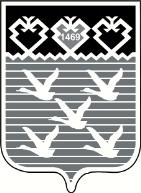 Чувашская РеспубликаАдминистрациягорода ЧебоксарыПОСТАНОВЛЕНИЕПризнак заявителя 
№Значения признака заявителя 
Статус заявителя1граждане, являющиеся родителями (законными представителями) ребенка, нуждающегося в направлении в образовательную организацию, реализующую образовательную программу дошкольного образования, и имеющие регистрацию по месту жительства или по месту пребывания на территории города Чебоксары Чувашской РеспубликиСтатус заявителя2граждане, являющиеся родителями (законными представителями) ребенка, нуждающегося в направлении в образовательную организацию, реализующую образовательную программу дошкольного образования (далее - ДОО), имеющие регистрацию по месту жительства или по месту пребывания на территории города Чебоксары Чувашской Республики - имеющие право на внеочередной или первоочередной прием детей в ДОО№Дата регистрации заявленияФИО ребенкаДата рожденияN п/п Ф.И.О. ребенка Дата рождения Адрес проживания Льгота Примечание 